              Werkgroep accommodatie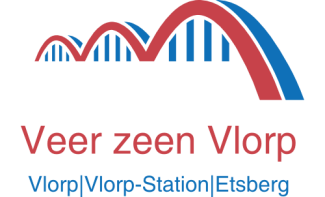                  Veer zeen Vlorp                         Deel 5             26 januari 2020Maar nu komt ’t er écht op aan!  Welke verenigingen, organisaties en/of instellingen  willen echt mee doen in het nieuwe dorpshuis? Vooraf is het nodig om dit te weten, om een gezonde exploitatie te kunnen garanderen.  Met deze eenvoudige, maar cruciale, zinnen eindigden we vorige week. Ja, wie wil zich samen met VzV daadwerkelijk inzetten om een op te richten bestuur of beheerstichting te bemannen? (Zeker wordt ook ‘bevrouwen’ aanbevolen).  Hebben de verenigingen en organisaties, die van het nieuwe dorpshuis gebruik willen gaan maken, al mannetjes en vrouwtjes klaar staan om de oprichting van zo’n bestuur mogelijk te maken? Nog niet? Dan dringt toch echt de tijd!!! Want het wordt nu tijd om Dorpsgesprek 4 te organiseren. Het dorp had immers de stichting VzV opdracht gegeven om het e.e.a. uit te zoeken. Dat is nu gedaan!Nu is het dorp weer aan zet. Samen met ‘het dorp’ moet nu de knoop worden doorgehakt; welk scenario we kiezen. Met welk scenario gaan we verder? Van dat plan kan dan weer een wat meer definitief ontwerpplan worden opgesteld. De uiteindelijke keuze is dus beslist aan ‘het dorp’! De werkgroep accommodatie heeft, ter overweging, zeker voorstellen omdat binnen de werkgroep al tientallen afwegingen zijn gemaakt. Elk scenario heeft zijn voor- en nadelen. Elk scenario staat voor een bepaalde ambitie. Bijvoorbeeld kijken we naar de korte termijn, of toch naar de wat langere? Wil Vlorp op één centrale locatie een bruisende Brede Maatschappelijke Voorziening, of toch liever ieder voor zichzelf op vele kleine (privé) locaties. Willen we ons zelf wel inzetten om, naast de wettelijk te verkrijgen bijdragen, de benodigde financiën bij elkaar te krijgen? Deze wettelijke bijdragen en subsidies zijn ontoereikend om een gezonde voorziening “in de lucht te houden”. En het dorp koos in de eerste drie dorpsgesprekken toch duidelijk voor een bruisend dorpshuis ! ?  En even belangrijk: blijven we ons dan ook inzetten om jaarlijks de exploitatie rond te krijgen?  Dit alles kan de werkgroep niet alleen. Maar ook Veer zeen Vlorp kan dat niet alleen!. Dat moet Vlorp toch écht zelf doen!!! Hoe? In de directe omgeving, zowel binnen, alsook buiten de gemeente Roerdalen, zijn vele zeer positieve voorbeelden van dorpen of buurten, die dat uitstekend lukt! Dorpsgesprek 4 is dus aanstaande. VzV breekt zich echter het hoofd over de volgende vraag: Hoe mensen te motiveren om zich te gaan inzetten voor de Vlodropse BMV (Brede Maatschappelijke Voorziening) of Dorpshuis?  Dienen personen, verenigingen en organisaties zich aan om de toekomst van het sociale / maatschappelijke leven in ons dorp te garanderen? Wij hopen, dat we samen met de Vlodropse bevolking nu ook stap twee kunnen gaan zetten: Het daadwerkelijk gaan realiseren van ons gezamenlijk doel: Het uitbreiden van het bestaande dorpshuis met een sportzaal, of het, samen met de basisschool en diverse verenigingen,  realiseren van een voor Vlodrop passende BMV.   Werkgroep accommodatie VzV					Wordt vervolgd.